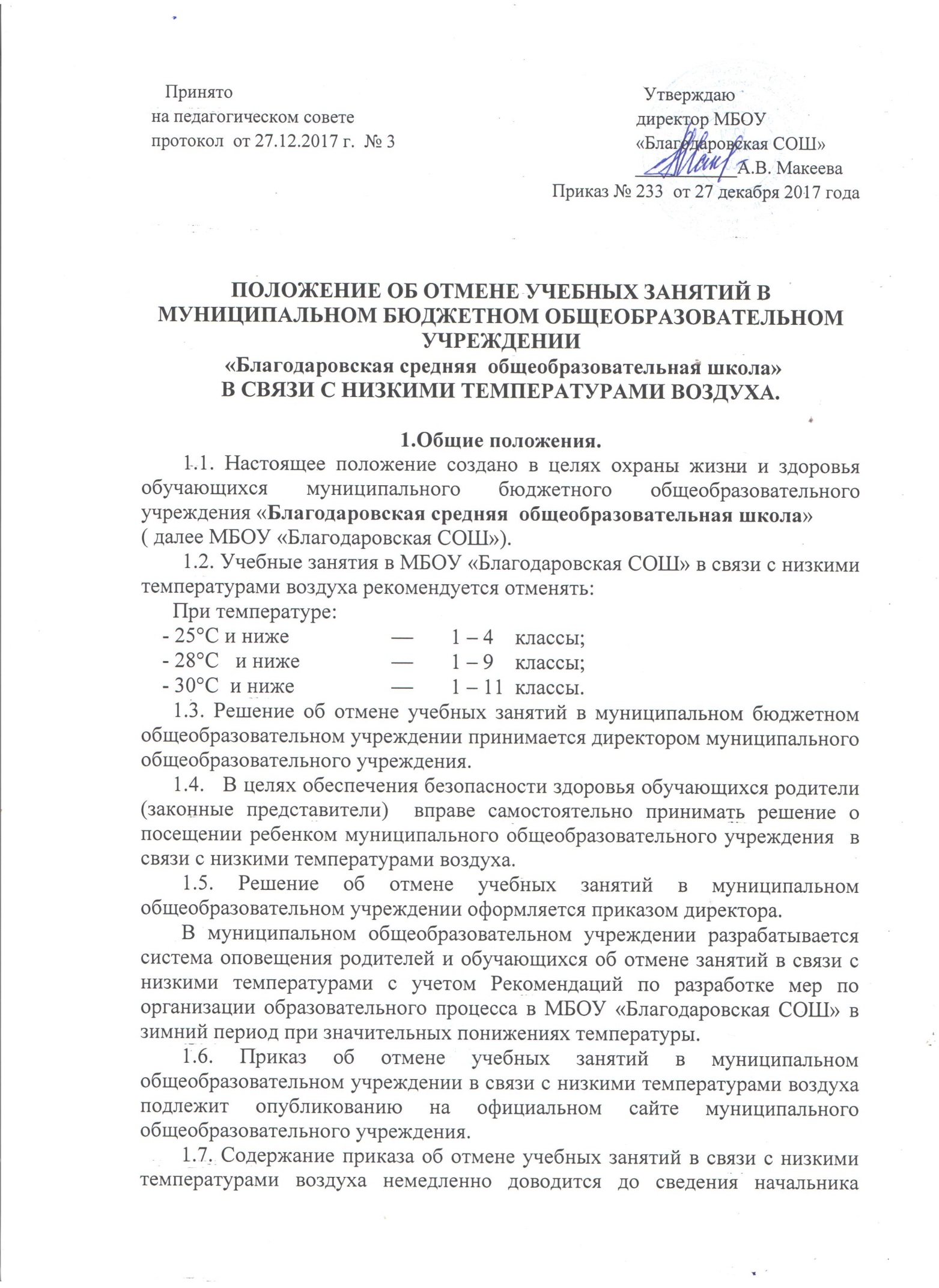 управления  образования Администрации МО Бугурусланского района путем направления электронного и (или) факсимильного сообщения.1.8. В случае посещения обучающимся (обучающимися) муниципального общеобразовательного учреждения в период отмены учебных занятий директором образовательного учреждения обеспечивается организация учебно-воспитательного процесса с участием такого обучающегося (таких обучающихся).       1.9.  Если при низкой температуре утром, дневная температура прогнозируется выше установленных нормативов, то отменяются занятия только первой смены.       1.10 Занятия физической культурой на улице проводятся в соответствии с требованиями СанПиН.      1.11.Для детей, пришедших в день отмены учебных занятий в общеобразовательное учреждение, необходимо организовать индивидуальную работу по предметам в соответствии с расписанием учебных занятий.Рекомендации по разработке мер по организации образовательного процесса в МБОУ «Благодаровская СОШ» Бугурусланского района в зимний период при значительных понижениях температуры Руководителю ОУ в дни отмены занятий необходимо организовать дежурство педагогических работников по встрече (и отправке домой) обучающихся  и проведение внеклассных мероприятий с обучающимися, пришедшими в образовательное учреждение. Довести параметры погодных условий для отмены занятий в общеобразовательном учреждении, утвержденные  руководителем образовательного учреждения, до обучающихся, родителей (законных представителей) и педагогического коллектива.   	В обязательном порядке в период низких температур дети должны обеспечиваться горячим питьем.  Температура воздуха  в классах соответствовать  нормам СанПиН 2.4.2.2821-10.  Температура воздуха в зависимости от климатических условий в учебных помещениях и кабинетах, лабораториях, актовом зале, столовой, рекреациях, библиотеке, вестибюле, гардеробе должна составлять 18 - 24 С; в спортзале и комнатах для проведения секционных занятий, мастерских - 17 - 20 С; спальне, игровых комнатах, помещениях подразделений дошкольного образования - 20 - 24 С; медицинском кабинете, раздевальных комнатах спортивного зала - 20 - 22 С, душевых - 25 С.Для контроля температурного режима учебные помещения и кабинеты должны быть оснащены бытовыми термометрами. Во внеучебное время при отсутствии детей в помещениях общеобразовательного учреждения должна поддерживаться температура не ниже 15 С.При температуре наружного воздуха ниже минус 10 С и скорости движения воздуха более 7 м/с сквозное проветривание физкультурного  зала проводится при отсутствии учащихся 1 - 1,5 минуты; в большие перемены и между сменами - 5 - 10 минут.При достижении температуры воздуха плюс 14 С проветривание в спортивном зале следует прекращать.При организации образовательной деятельности обучающихся в актированный день ставка делается на дистанционные формы работы с использованием информационно-коммуникационных средств (интернет, телефонная связь) и самостоятельное выполнение полученных ранее заданий. В случае если дети приходят в школу в актированный день, с ними проводятся индивидуальные занятия по предметам и направлениям дополнительного образования.Учителя, занятые непосредственно с детьми, несут ответственность за  сохранение здоровья обучающихся, организацию питания и отправку обучающихся по окончании занятий домой.     Для организации образовательного процесса в связи с низкой температурой воздуха необходимо:- издать приказ об особенностях режима работы общеобразовательного учреждения;- внести изменения в календарно-тематическое планирование;- провести корректировку учебных планов и программ.      В случае если образовательный процесс приостановлен на срок до одной недели, необходимо предусмотреть организацию образовательного процесса в общеобразовательном учреждении в других формах (самостоятельное изучение тем, проектная деятельность, дистанционное образование и др.). Учителям необходимо произвести корректировку календарно-тематического планирования за счет резервных часов, часов, отведенных на повторение, интеграции содержания учебных предметов и др.     Недопустимо компенсировать пропущенное учебное время за счет каникул (продолжительность каникул в течение учебного года должна быть не менее 30 календарных дней) или увеличения предельно допустимой аудиторной учебной нагрузки.Работа педагогического коллектива.Продолжительность рабочего времени в актированный день у педагогов определяется  в соответствии с их учебной нагрузкой, начало рабочего дня согласно режима работы образовательного учреждения .В    актированные    дни    педагоги        участвуют    в    учебно-воспитательной, методической и организационной работе в   соответствии   с   планом работы  школы   и   предметных методических объединений .  	Классным    руководителям    своевременно    проводить    инструктажи с обучающимися   и   их   родителями   по   разъяснению   ответственности   за сохранение         здоровья    обучающихся    и    мер    предосторожности    при низких температурах воздуха.       Учителя - предметники планируют организацию необходимых дополнительных    занятий     и     консультаций    с    обучающимися, испытывающими  затруднения  при  самостоятельном  изучении учебного материала.    Учителя      осуществляют      индивидуальную деятельность     с    обучающимися,     пришедшими актированные   дни,   а   также   организовывают отправку    домой    по    окончанию    занятий    с контролем.Учителя - предметники разрабатывают варианты заданий для самостоятельной   работы   обучающихся   во   время   актированных дней,  дифференцируя     их  по трём  уровням  (обязательный, тренировочный, творческий) с целью создания условий    для самореализации      обучающихся,      формирования      учебно-познавательного   интереса.   Задания   могут  быть  следующего плана: составление опорного конспекта по теме; составление развёрнутого    плана    ответа    по    теме;    составление    серий контрольных вопросов по теме; составление серии вопросов; составление    обучающимися    собственных    заданий    по    теме; разработка дидактических материалов по теме; и т.д.   	Работа   с   обучающимися,   пришедшими   в   школу   во   время актированного   дня,   проводятся   учителями   -   предметникам, руководителями объединений дополнительного образования, классными руководителями соответственно  расписания   в   индивидуальной   или   групповой форме и может быть оценена в соответствии с нормами оценивания устных и письменных ответов обучающихся.Самостоятельная деятельность  обучающихся в актированные дни может быть затем оценена педагогами только в случае достижения обучающимися положительных результатов.В случае отсутствия обучающихся на занятиях педагог согласует  с заместителем директора по учебно-воспитательной работе виды производимых работ.Директор общеобразовательного учреждения:осуществляет контроль за организацией ознакомления всех участников учебно-воспитательного процесса с документами, регламентирующими организацию работы общеобразовательного учреждения в актированные дни. контролирует соблюдение работниками общеобразовательного учреждения режима работы, организацию питания обучающихся, пришедших на занятия в актированные дни; осуществляет контроль за реализацией мероприятий, направленных на обеспечение выполнения образовательных программ.принимает управленческие решения, направленные на повышение качества работы общеобразовательного учреждения в актированные дни. Заместитель директора по учебно-воспитательной работе общеобразовательного учреждения:организует разработку мероприятий, направленных на обеспечение выполнения образовательных программ обучающимися, в том числе не пришедших  на занятия в актированный день; определяет совместно с педагогами систему организации учебной деятельности обучающихся в актированные дни: виды, количество работ, форму обучения (дистанционная, самостоятельная и т.д.), сроки получения заданий обучающимися и предоставления ими выполненных  работ.размещает на 1 этаже общеобразовательного учреждения информацию о времени объявления актированных дней и номерах телефонов средств массовой информации, транслирующих объявления;  осуществляет информирование всех участников учебно-воспитательного процесса (педагогов, обучающихся, родителей (законных представителей) обучающихся, иных работников) общеобразовательного учреждения об организации работы общеобразовательного учреждения в актированные дни;организует беседы, лектории для родителей (законных представителей), обучающихся о мерах предосторожности в актированные дни с целью обеспечения сохранности жизни и здоровья обучающихся общеобразовательного учреждения;осуществляет контроль за корректировкой календарно-тематического планирования педагогами общеобразовательного учреждения;осуществляет контроль за индивидуальной работой с обучающимися, не пришедшими на занятия в актированные дни;организует учебно-воспитательную, научно-методическую, организационно-педагогическую деятельность педагогического коллектива в соответствии с планом работы общеобразовательного учреждения в случае отсутствия обучающихся на учебных занятиях;анализирует деятельность по работе общеобразовательного учреждения в актированные дни.Дежурный администратор: ведет строгий учет обучающихся, пришедших на занятия в актированный день, доводит информацию о количестве обучающихся до руководителя общеобразовательного учреждения, осуществляет контроль за недопустимостью отправки обучающихся домой педагогическими и иными работниками общеобразовательного учреждения в актированный день.обеспечивает организованный уход обучающихся домой после окончания занятий в сопровождении родителей (законных представителей).  Решение о возможности непосещения обучающимся общеобразовательного учреждения в актированный день принимают родители (законные представители). В случае отсутствия на учебных занятиях в актированный день обучающийся самостоятельно выполняет задания, в том числе дистанционном режиме, которые  установлены общеобразовательным учреждением. Предоставляет  выполненные в актированные дни задания в соответствии с требованиями педагогов. Ведение документацииСогласно  расписанию занятий во всех видах журналов (классных, факультативных, элективных и т.д.) в графе «Тема урока» педагогами делается следующая запись:-  при условии отсутствия обучающихся или присутствия на учебном занятии менее 80% обучающихся класса - «Актированный день»;- при условии присутствия 80% обучающихся класса и более (за исключением отсутствующих по болезни) тема урока в соответствии с календарно-тематическим планированием, но с отметкой об актированном дне. С целью контроля за индивидуальной работой с обучающимися, не пришедшими на занятия, отсутствующим обучающимся проставлять «н». Отметка обучающемуся за работу, выполненную в актированный день, выставляется в графу журнала, соответствующую дате актированного дня. Родители (законные представители) обучающихся Родители (законные представители)  обучающихся имеют право: ознакомиться  с Положением об организации работы общеобразовательного учреждения в актированные дни; самостоятельно принимать решение о возможности непосещения их обучающимся ребенком общеобразовательного учреждения в актированные дни. осуществляют контроль выполнения их обучающимся ребенком домашних заданий в актированный день;в случае принятия решения о посещении их обучающимся ребенком общеобразовательного учреждения в актированный день, обеспечить безопасность ребенка по дороге в общеобразовательное учреждение и обратно. несут ответственность за жизнь и здоровье их ребенка в пути следования в общеобразовательное учреждение и обратно.